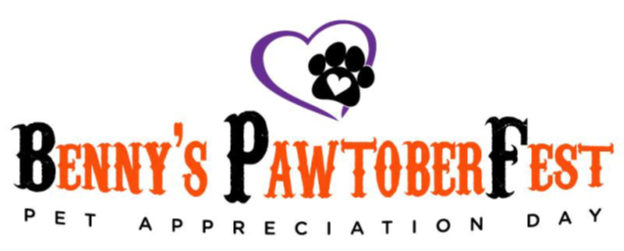 Donated Goods Verification Form(Please Complete the following form if you are making a non -monetary donation)Event: Benny’s PawtoberFest – Pet Appreciation DayDate of Event: Saturday, October 12th, 2024Name of Business/Company: _________________________________________________________Address:__________________________________________________________________________City:______________________________ State:____________ Zip:___________________________Phone: ______________________Fax: _______________ Email: ____________________________Contact Person and Title: ____________________________________________________________Signature:  _______________________________________________ Date: ____________________Description of Donated Goods: __________________________________________________________________________________________________________________________________________Estimated Value of Donated Goods: ____________________________________________________Donated Goods: ________ Business is Dropping Off ________ Volunteer Needs to Pickup5202 Simpson Ferry Rd #102, Mechanicsburg, PA 17050 Email: bennyspetfoundation@gmail.com  www.bennyspetfoundation.org 